I. ПЛАНИРУЕМЫЕ РЕЗУЛЬТАТЫ ОБУЧЕНИЯ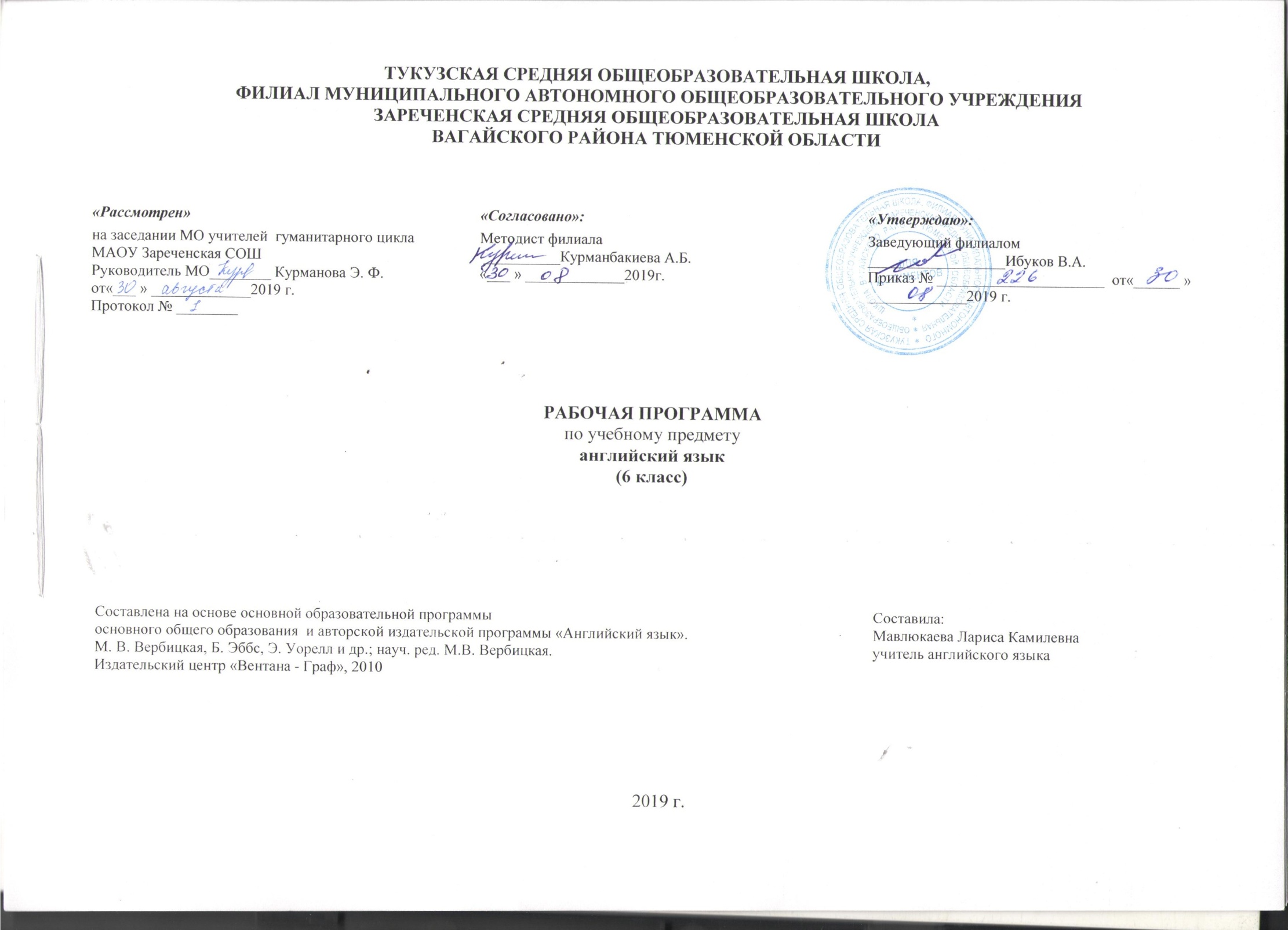 Личностные результаты:1. формирование основ российской гражданской идентичности, чувства гордости за свою Родину, российский народ и историю России, осознание своей этнической и национальной принадлежности; формирование ценностей  многонационального российского общества; становление гуманистических и демократических ценностных ориентаций;2. формирование целостного, социально ориентированного взгляда на мир в его органичном единстве и разнообразии природы, народов, культур и религий;3. формирование уважительного отношения к иному мнению, истории и культуре других народов;4. овладение начальными навыками адаптации в динамично изменяющемся и развивающемся мире;5. принятие и освоение социальной роли обучающегося, развитие мотивов учебной деятельности и формирование личностного смысла учения;6. развитие самостоятельности и личной ответственности за свои поступки, в том числе в информационной деятельности, на основе представлений о нравственных нормах, социальной справедливости и свободе;формирование эстетических потребностей, ценностей и чувств;7. развитие этических чувств, доброжелательности и эмоционально-нравственной отзывчивости, понимания и сопереживания чувствам других людей;8. развитие навыков сотрудничества со взрослыми и сверстниками в разных социальных ситуациях, умения не создавать конфликтов и находить выходы из спорных ситуаций;9. осознание иностранного языка как средства международного межкультурного общения, сближающего людей, обеспечивающего дружеские контакты и деловое взаимодействие, расширяющего познавательные возможности, востребованность и мобильность человека в современном мире; 10. формирование представлений о мире, как о многоязычном, поликультурном, разнообразном и  вместе с тем едином сообществе, открытом для дружбы, взаимопонимания, толерантности и уважения людей друг к другу;Метапредметные результаты:1. овладение способностью принимать и сохранять цели и задачи учебной деятельности, поиска средств ее осуществления;2.  освоение способов решения проблем творческого и поискового характера; 3. формирование умения планировать, контролировать и оценивать учебные действия в соответствии с поставленной задачей и условиями ее реализации; определять наиболее эффективные способы достижения результата;4.  формирование умения понимать причины успеха/неуспеха учебной деятельности и способности конструктивно действовать даже в ситуациях неуспеха; 5. освоение начальных форм познавательной и личностной рефлексии;6. овладение навыками смыслового чтения текстов различных стилей и жанров в соответствии с целями и задачами; осознанно строить речевое высказывание в соответствии с задачами коммуникации и составлять тексты в устной и письменной формах;7. готовность слушать собеседника и вести диалог; готовность признавать возможность существования различных точек зрения и права каждого иметь свою; излагать свое мнение и аргументировать свою точку зрения и оценку событий; 8. определение общей цели и путей ее достижения; умение договариваться о распределении функций и ролей в совместной деятельности; осуществлять взаимный контроль в совместной деятельности, адекватно оценивать собственное поведение и поведение окружающих;9. готовность конструктивно разрешать конфликты посредством учета интересов сторон и сотрудничества;умение работать в материальной и информационной среде начального общего образования (в том числе с учебными моделями) в соответствии с содержанием конкретного учебного предмета.10. развитие социальных умений младшего школьника, необходимых для общения как на родном, так и иностранном языке в пределах доступных и соответствующих возрасту речевых ситуаций, коммуникативных потребностей ребёнка и его языковых способностей;11. формирование общего кругозора младших школьников с постепенным развитием и усложнением языковой картины окружающего их мира, отражающей явления природы, межличностные отношения, учебную и трудовую деятельность, сферу искусства и культуры;12. усвоение общеучебных умений и универсальных познавательных действий, к которым относится извлечение информации из материалов на печатных и электронных носителях, преобразование информации из графической формы в текстовую, использование справочной литературы и словарей, поиск информации с использованием ИКТ, индивидуальный поиск решения, парное и групповое взаимодействие в познавательных целях,  преобразование информации в целях понимания, коммуникация информации;сохранение познавательной цели при выполнении учебных заданий с компонентами учебно-познавательного комплекта и перенос сформированных умений, а также универсальных познавательных действий на новые учебные ситуации.Предметные результаты:А. В сфере коммуникативной компетенции:1. языковые представления и навыки (фонетические, орфографические, лексические и грамматические);говорение (элементарный диалог этикетного характера, диалог в доступных ребёнку типичных ситуациях, диалог с вопросами и побуждением к действию, монологические высказывания с описаниями себя, семьи и других людей, предметов, картинок и персонажей);2. аудирование (понимание на слух речи учителя и других учащихся, восприятие основного содержания несложных аудиотекстов и видеофрагментов на знакомом учащимся языковом материале);чтение (воспринимать с пониманием тексты ограниченного объёма, соответствующие изученному тематическому материалу и интересам учащихся с соблюдением правил чтения и осмысленного интонирования);3. письмо (техника написания букв и соблюдение орфографических правил, опора на образец, письменное заполнение пропусков и форм, подписи под предметами и явлениями, поздравительные открытки, личное письмо ограниченного объёма);  4. социокультурная осведомлённость (англоговорящие страны, литературные персонажи, сказки народов мира, детский фольклор, песни, нормы поведения, правила вежливости и речевой этикет).Б. В познавательной сфере: 5. формирование элементарных системных языковых представлений об изучаемом языке (звуко-буквенный состав, слова и словосочетания, утвердительные, вопросительные и отрицательные предложения, порядок слов, служебные слова и грамматические словоформы);6. умение выполнять задания по усвоенному образцу, включая составление собственных диалогических и монологических высказывание по изученной тематике;7. перенос умений работы с русскоязычным текстом на задания с текстом на английском языке, предполагающие прогнозирование содержания текста по заголовку и изображениям, выражение своего отношения к прочитанному, дополнение содержания текста собственными идеями в элементарных предложениях;8. умение использовать учебно-справочный материал в виде словарей, таблиц и схем для выполнения заданий разного типа;осуществлять самооценку выполненных учебных заданий и подводить итоги усвоенным знаниям на основе заданий для самоконтроля.В. В ценностно-ориентационной сфере: 1. восприятие языка как общечеловеческой ценности, обеспечивающей познание, передачу информации, выражение эмоций, отношений и взаимодействия с другими людьми;2. ознакомление с доступными возрасту культурными ценностями других народов и своей страны, известными героями, важными событиями, популярными произведениями, а также нормами жизни;3. перспектива использования изучаемого языка для контактов с представителями иной культуры, возможность рассказать друзьям о новых знаниях, полученных с помощью иностранного языка, вероятность применения начальных знаний иностранного языка в зарубежных турах с родными.Г. В эстетической сфере: 1. знакомство с образцами родной и зарубежной детской литературы, образцов поэзии, фольклора и народного литературного творчества;2. формирование эстетического вкуса в восприятии фрагментов родной и зарубежной детской литературы, стихов, песен и иллюстраций;3. развитие эстетической оценки образцов родной и зарубежной детской литературы, стихов и песен, фольклора и изображений на основе образцов для сравнения.Д. В трудовой сфере: 1. умение сохранять цели познавательной деятельности и следовать её задачам при усвоении программного учебного материала и в самостоятельном учении;2. готовность пользоваться доступными возрасту современными учебными технологиями, включая ИКТ для повышения эффективности своего учебного труда;3. начальный опыт использования вспомогательной и справочной литературы для самостоятельного поиска недостающей информации, ответа на вопросы и выполнения учебных заданий.II СОДЕРЖАНИЕ УЧЕБНОГО ПРЕДМЕТАРаздел 1. « Приветствия и представления». Приветствие, знакомство с классом. Знакомство с учебником: обсуждение персонажей учебника.Раздел 2. «Распорядок дня». Школьные обязанности в разных странах. Жизнь Хогвартов. Каждодневная жизнь. Путешествие во времени.Раздел 3. «Члены семьи». Происхождение и национальность. Королевская семья.Раздел 4. «Любимые вещи». Профессии. Хобби. Вещи, которые вы любите и не любите делать.Раздел 5. «Поговорим о способностях». Способности и таланты. Знаменитые люди с ограниченными возможностями. Жизнь в дикой природе Маугли и Типпи.Раздел 6.  «Жизнь животных». Домашние питомцы. Описание внешности. Московский зоопарк.Раздел 7. «Открытка из другой страны» Соединенное королевство. Великобритания, Англия. Погода.Раздел 8. «Каникулы и путешествия». Визит в Лондон. Путешествие в Австралию. Роберт Бернс. Календарь зимних праздников.Раздел 9. «Традиции и обычаи еды». Традиционные Британские и Российские блюда. Любимая еда. Рецепты.Раздел 10. «Школьные предметы». Школьная жизнь. Образование в России и Британии. Сочинение.Раздел 11. «Дом, милый дом». Спальни мечты. Виды домов в Англии. Описание домов и комнат.Раздел 12. «Покупки». Магазины и товары. Школьная форма.Раздел 13. «Знаменитые люди». Поговорим о днях рождениях. Леонардо да Винчи. Артур Конан Доиль и Шерлок Холмс. Билл Гейтс.Раздел 14. «Мир компьютеров». Компьютеры и другие устройства. Правила безопасного интернета. Видео игры.Раздел 15. «Телевидение». Британское телевидение. Телевидение в России. Дети и телевизор.Раздел 16. «Мир музыки». Музыка в нашей жизни. Музыка в Британии. Знаменитые композиторы.III ТЕМАТИЧЕСКОЕ ПЛАНИРОВАНИЕ 6 КЛАСС (102 ЧАСА)Календарно – тематическое планирование 6 класс№Наименование   темКоличествочасов1«Приветствия и представления»62«Распорядок дня»63«Члены семьи»125«Поговорим о способностях»66«Жизнь животных»37«Открытка из другой страны»78«Праздники и путешествия»89«Традиции и обычаи еды»510«Школьные предметы»711«Дома и Дома»712«Покупки»1013«Знаменитые люди»514«Мир компьютеров»715«Смотрим телевизор»616«Мир музыки»10№ п/пТема урокаТип урокаВид контроля Дата проведенияДата проведения№ п/пТема урокаТип урокаВид контроля планфакт1Осмотр достопримечательностей.КомбинированныйФронтальный опрос3.092Рэчел и Тревор хотят работать для журнала «The Rap”КомбинированныйДиалоги по теме4.093Как приветствовать кого-то по-английски.КомбинированныйКарточки с грамматическим заданием5.094Разделы журнала Forward”КомбинированныйЗаполнение личной анкеты10.095Настоящее простое, прошедшее простое времяКомбинированныйКарточки с грамматическим заданием11.096Поздравляю!Урок контроляМонологическая речь12.097Школьный день.КомбинированныйДиалоги17.098Говорим об обыденных делах.КомбинированныйГрамматические задания18.099Вопросительные предложения в формах Present Simple Tense.Комбинированный19.0910Жизнь в Хогварде.Комбинированный Чтение текста24.0911Говорим о времени дня.КомбинированныйЧтение абзаца25.0912Путешествие во времени.КомбинированныйВременной диктант.26.0913Путешествие во времени.КомбинированныйФронтальный опрос1.1014Говорим о происхождении и национальности.Комбинированный2.1015Употребление выражения have got в Present SimpleКомбинированныйГрамматичес-кое задание3.1016Употребление выражения have got в Present SimpleКомбинированныйОтветы на вопросы8.1017Королевская семья.КомбинированныйДиалог9.1018В доме Роберта.Комбинированныйкарточки10.1019Любимые вещи.КомбинированныйОтветы на вопросы15.1020Разделительные вопросы.КомбинированныйСам. Работа  по теме16.1021Поговорим о вещах, которые ты любишь/ не любишь делать.КомбинированныйСам. Работа  по теме17.1022Рассказываем об увлечениях.КомбинированныйМонологи по теме22.1023Повторение.Урок контроляЛексико-грамматичес-кие упражнения23.1024Диалог культур 1Урок контроляВыполнение предтекстовых и послетекстовых упражнений.24.1025Возможности и таланты.КомбинированныйДиалоги6.1126Знаменитые люди с ограниченными возможностями.Комбинированныйкарточки7.1127Модальный глагол can.КомбинированныйТехника чтения12.1128Чтение – это весело.КомбинированныйОбсуждение статьи13.1129В Бристольском зоопарке.КомбинированныйДиалоги14.1130Питомцы.Комбинированныйкарточки19.1131Описание внешности.КомбинированныйСловарный диктант20.1132Британцы их питомцыКомбинированныйаудирование21.1133Сравнение времен Present Simple и Present Continuous.КомбинированныйКомбинированный26.1134Англия или Великобритания.КомбинированныйКомбинированный27.1135Поговорим о погоде.АудированиеГрамматичес-кие карточки28.1136Изумрудный остров.аудированиеКомбинированный3.1237Визит в Лондон.Комбинированныйаудирование4.1238Путешествие в Австралию.Комбинированныйкарточки5.1239Как добраться до…?Комбинированныйдиалоги10.1240Роберт Бёрнс.КомбинированныйМонологичес-кая речь по теме11.1241Календарь зимних праздников.Урок коррекции знанийЛексико-грамматические упражнения12.1242Повторение лексико-грамматического материала.Урок коррекции знанийаудирование17.1243Контрольная работа №4Урок контролятест18.1244Диалог культур.КомбинированныйСтр. 84-8519.1245Подведение итогов четверти.Урок контроляЛексико-грамматические упражнения24.1246В доме Рейчел.КомбинированныйСловарный диктант.25.1247Предпочтения в еде.КомбинированныйКарточки по грамматике.26.1248Традиционные британские блюда.КомбинированныйТест.14.0149Рецепт каши.КомбинированныйФронтальный опрос.15.0150Предложение угощения.КомбинированныйРолевая игра.16.0151История изобретения сэндвича.КомбинированныйЧтение 21.0152Что ты сейчас делаешь?КомбинированныйДиалоги по теме.22.0153Настоящее продолженное время.КомбинированныйЧтение абзаца.23.0154Школьные будни.КомбинированныйТехника чтения.28.0155Школы в Великобритании.КомбинированныйДиалогическая речь.29.0156Школы в России и США.КомбинированныйКарточки с заданием.30.0157Школьная жизнь.КомбинированныйДиалоги по теме.4.0258Употребление конструкций there is/ there are.КомбинированныйМонологическая речь.5.0259Идеальная комната.КомбинированныйТест по теме.6.0260Дома в Великобритании.КомбинированныйСловарный диктант.11.0261Комната Вирджинии.КомбинированныйКарточки.12.0262Описание дома.КомбинированныйЧтение абзаца.13.0263Мой дом.КомбинированныйМонологическая речь.18.0264В гостях хорошо, а дома лучше.КомбинированныйТест по теме.19.0265Сколько стоят эти джинсы?КомбинированныйДиалоги по теме.20.0266Обмен мнениями.КомбинированныйФронтальный опрос.25.0267В магазине.КомбинированныйКарточки.26.0268Школьная форма: за и против.КомбинированныйМонологическая речь по теме.27.0269Подарки на день рождения.КомбинированныйРолевые игры по теме.3.0370Магазины Великобритании.КомбинированныйФронтальный опрос.4.0371Где можно купить…?КомбинированныйДиалоги по теме.5.0372Повторение лексико-грамматического материала.Урок контроляГрамматические карточки10.0373Диалог культур.11.0374Контрольная работа №5Урок контроляТест по теме.12.0375Викторина «Знаменитые люди».КомбинированныйДиалоги по теме.17.0376Знаменитые люди прошлого и настоящего.КомбинированныйКарточки.18.0377Леонардо да Винчи.КомбинированныйЧтение абзаца.19.0378Экскурсия в музее Шерлока Холмса.КомбинированныйТест по теме.7.0479Артур Конан Дойль.КомбинированныйМонологичес-кая речь.8.0480Билл Гейтс – человек века.КомбинированныйДиалоги по теме.9.0481Покупка CD плейера.КомбинированныйДиалоги по теме.14.0482Пассивный залог в английском языке.КомбинированныйСловарный диктант.15.0483Компьютеры: за и против.КомбинированныйФронтальный опрос.16.0484Из чего состоит компьютер?КомбинированныйТехника чтения.21.0485Удивительный мир компьютеров.КомбинированныйДиалоги по теме.22.0486Видеоигры.КомбинированныйСловарный диктант.23.0487Программа телепередач.КомбинированныйДиалоги по теме.28.0488Что такое мыльная опера?КомбинированныйМонологическая речь.29.0489ТВ передачи.КомбинированныйЧтение абзаца.30.0490Британские телеканалы.КомбинированныйМонологическая речь.5.0591Телевидение в России.КомбинированныйДиалоги по теме.6.0592Стили музыки.КомбинированныйДиалоги по теме.7.0593Фестиваль искусств в Уэльсе.КомбинированныйМонологическая речь.12.0594Музыка в нашей жизни.КомбинированныйПрезентации.13.0595Британские группы.КомбинированныйДиалоги по теме.14.0596Русские композиторы.КомбинированныйМонологическая речь.19.0597Угадай композитора!Урок контроляПрезентации.20.0598Повторение лексико-грамматического материала.КомбинированныйДиалоги по теме.21.0599Диалог культур.Комбинированный26.05100Контрольная работа.№6Урок контроляТест по теме.27.05101Анализ контрольной работы.Комбинированный28.05102Подведение итогов четверти и учебного года.Комбинированный28.05